О назначении публичных слушаний по проекту решения Совета сельского поселения Еланлинский сельсовет муниципального района Кигинский район Республики Башкортостан «Об утверждении отчета об исполнении бюджета сельского поселения Еланлинский сельсовет муниципального района Кигинский район Республики Башкортостан за 2022 год»Руководствуясь статьей 28 Федерального закона "Об общих принципах организации местного самоуправления в Российской Федерации", статьей 11 Устава сельского поселения Еланлинский сельсовет муниципального района Кигинский район Республики Башкортостан, Положением о порядке организации  и проведения публичных слушаний в сельском поселении Еланлинский сельсовет муниципального района Кигинский район Республики Башкортостан, в целях обеспечения участия жителей сельского поселения Еланлинский сельсовет муниципального района Кигинский район Республики Башкортостан в решении вопросов местного значения Совет сельского поселения Еланлинский сельсовет муниципального района Кигинский район Республики Башкортостан р е ш и л:1. Утвердить проект решения «Об утверждении отчета об исполнениибюджета сельского поселения Еланлинский сельсовет муниципального района Кигинский район Республики Башкортостан за 2022год».2. Назначить публичные слушания по проекту решения Совета сельского поселения Еланлинский сельсовет муниципального района Кигинский район Республики Башкортостан «Об утверждении отчета об исполнении бюджета сельского поселения Еланлинский сельсовет муниципального района Кигинский район  Республики Башкортостан за 2022 год» на 2 мая 2023 года 15-00 часов в здании Администрации сельского поселения Еланлинский сельсовет муниципального района Кигинский район Республики Башкортостан по адресу: с. Еланлино, ул. Бурхана Шарафутдинова, д. 21 Кигинского района Республики Башкортостан.2. Утвердить форму проведения публичных слушаний – комплексное обсуждение с участием представителей общественности.3. Утвердить состав комиссии по проведению публичных слушаний по проекту решения Совета сельского поселения Еланлинский сельсовет муниципального района Кигинский район Республики Башкортостан «Об утверждении отчета об исполнении бюджета сельского поселения Еланлинский сельсовет муниципального района Кигинский район Республики Башкортостан за 2022 год» (приложение).4. Установить, что письменные предложения жителей сельского поселения Еланлинский сельсовет муниципального района Кигинский район по проекту решения Совета сельского поселения Еланлинский сельсовет муниципального района Кигинский район Республики Башкортостан «Об утверждении отчета об исполнении бюджета сельского поселения Еланлинский сельсовет муниципального района Кигинский район  Республики Башкортостан за 2022 год» направляются в Совет сельского поселения Еланлинский сельсовет муниципального района Кигинский район Республики Башкортостан (по адресу: 452502, с. Еланлино, ул. Бурхана Шарафутдинова, д. 21 Кигинского района Республики Башкортостан) в течение 10 календарных дней со дня опубликования настоящего решения по форме, установленной п. 2.3.5 Положения о публичных слушаниях по проекту местного бюджета и отчета об исполнении местного бюджета.5. Настоящее решение разместить в сети общего доступа «Интернет» на сайте сельского поселения Еланлинский сельсовет муниципального района Кигинский район Республики Башкортостан и обнародовать на информационном стенде путем вывешивания, расположенном в здании Администрации сельского поселения Еланлинский сельсовет муниципального района Кигинский район Республики Башкортостан.Глава сельского поселения				                   Г.Р.СибагатуллинаПриложениеК решению Советасельского поселения  Еланлинский сельсоветмуниципального районаКигинский районРеспублики Башкортостанот 17.04.2023 г. № 28-49-2Состав комиссии по проведению публичных слушаний по проекту решения Совета сельского поселения Еланлинский сельсовет муниципального района Кигинский район Республики Башкортостан «Об утверждении отчета об исполнении бюджета сельского поселения Еланлинский сельсовет муниципального района Кигинский район Республики Башкортостан за 2022 год»Сибагатуллина Г.Р.- – председатель комиссии, глава сельского поселения Еланлинский сельсовет муниципального района Кигинский район Республики Башкортостан;Загртдинова Г.М. – заместитель председателя комиссии, председатель постоянной депутатской комиссии по бюджету, налогам и вопросам муниципальной собственности Совета сельского поселения Еланлинский сельсовет муниципального района Кигинский район Республики Башкортостан;Миндибаева Ф.М. – секретарь комиссии, депутат Совета сельского поселения Еланлинский сельсовет муниципального района Кигинский район Республики БашкортостанЧлены комиссии:Гиндуллин О.Ш. – депутат Совета сельского поселения Еланлинский сельсовет муниципального района Кигинский район Республики БашкортостанНусратуллин Ф.Х. - депутат Совета сельского поселения Еланлинский сельсовет муниципального района Кигинский район Республики БашкортостанБашкортостан РеспубликаһыныңКыйғы районы муниципаль районының Йыланлы ауыл Советы ауыл биләмәһе Советы(Баш$ортостан Республика%ыны#[ый=ы районыны# Йыланлы ауыл Советы ауыл бил&м&%е Советы)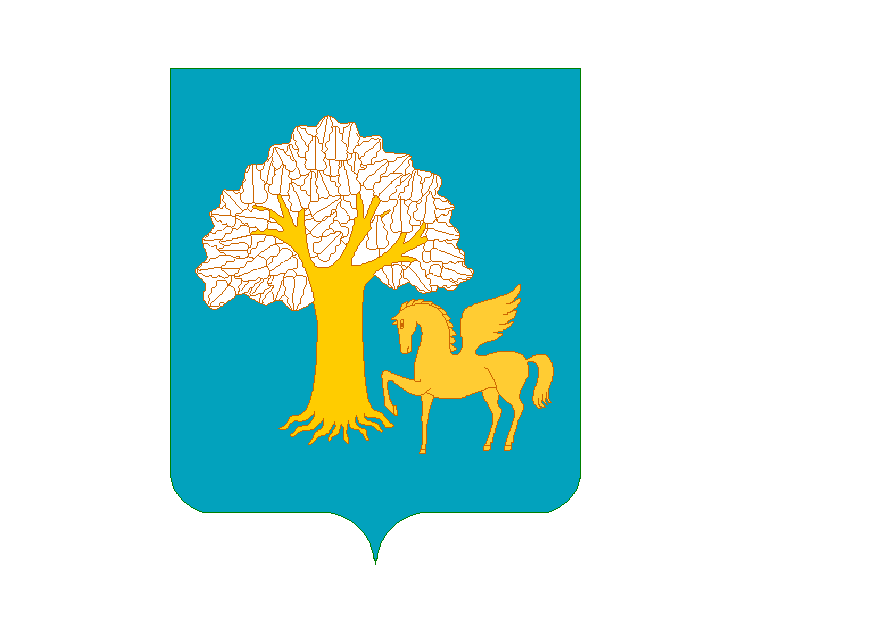 Республика БашкортостанСовет сельского поселения Еланлинский сельсовет муниципального районаКигинский район(Совет Еланлинскогосельсовета Кигинского районаРеспублики Башкортостан)     KАРАР РЕШЕНИЕ   17 апрель 2023 й. № 28-49-2           17 апреля 2023 г.